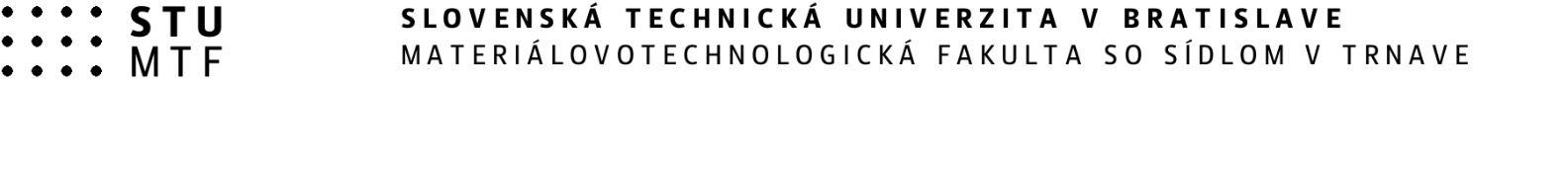 D O H O D A O UZNANÍ ZÁVÄZKOV ZRÁŽOK ZO MZDY  ZA STRAVOVANIEZmluvné strany:1/	Slovenská technická univerzita v BratislaveMateriálovotechnologická fakulta so sídlom v TrnaveUlica Jána Bottu 2781/25, 917 24 Trnavazastúpená:  prof. Ing. Milošom Čambálom, CSc., dekanom fakultya2/	zamestnanec:   bytom: dátum nar.:osobné číslo:  Zmluvné strany uzatvárajú podľa ustanovenia § 131 Zákonníka práce túto dohodu.		Zamestnanec súhlasí so zrážkou zo mzdy v súvislosti s poskytovaním stravy v študentských jedálňach a iných zariadeniach STU, ktoré sú pripojené na stravovací systém STU. Výška zrážky zodpovedá počtu objednaných resp. odobratých jedál za príslušný mesiac vynásobená aktuálnou cenou príspevku zamestnanca za objednané resp. odobraté jedlo. Zamestnanec súhlasí so zrážkou zo mzdy za prevzatie stravných lístkov vo výške na akú si zamestnanec uplatnil nárok, maximálne však počet, ktorý zodpovedá počtu odpracovaných zmien za daný mesiac. Súhlas so zrážkou zo mzdy dáva zamestnanec na dobu do skončenia pracovného pomeru, alebo do dátumu písomného odstúpenia zamestnanca od tejto dohody z dôvodu, že ďalej nemá záujem stravovať sa v zariadeniach STU.V Trnave dňa .....................................................................................                                     ......................................................          	            zamestnávateľ                                                                  zamestnanec MTF STU